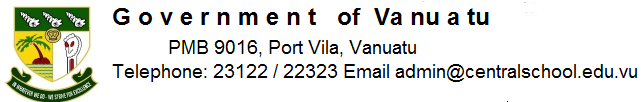 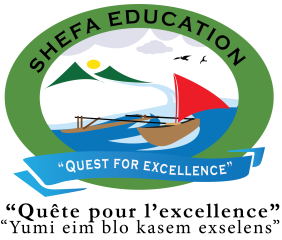 Central School Home School PackageYear :11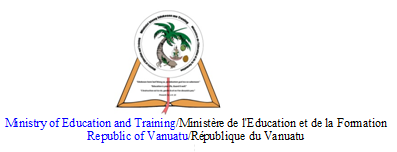  The Year 11 earth science students will be working on their IA for the first two weeks (weeks 4 and 5).You will find included the IA task itself and instructions on what should it done.There is also attached a work plan that should help guide the students over the two week period.Lesson content for Weeks 6-8 will be uploaded on the website accordingly. So please keep checking the website for your lessons for weeks 6-8HOMESCHOOL PACKAGE CONTENTWork plan-----------------------------------------------------------------Pg 4IA Task 1 description and explanation----------------------------- Pg 5Scoring Rubric---------------------------------------------------------Pg 6-7Weekly checklist for Parents --------------------------------------Pg 8-14YEAR 11 EARTH SCIENCE IA WORK PLAN.Research Project on Earth Realms and their interaction Teacher Design TaskTask 1:	Research Project on Earth Realms and their interaction Teacher Design Task (TDT) (16%)Research ProjectThis will be a research project based largely on data collected through research. The focus is on carbon and its exchanges between its different reservoirs. Emphasis must be placed on researching, processing and presenting the data by students themselves. Students can work in groups to collect the information but each student is responsible for their own write-up.This research project account for 16% of total course work.Students must be issued with a copy of the marking rubric for this assessment.Approximately 3 hours of class time should be allocated to this task, together with a week and a half of out-of class time.Duration of this task should be no more than two weeks.Once the required data has been collected through research, students should collate the data into manageable form and process it themselves, although guidance by the teacher is acceptable. Students should present data collected through research to address the specific learning outcomes of the project.The report should be illustrated with relevant geographical illustrations (sketches and/or diagrams).  Scoring rubric (how you will be marked)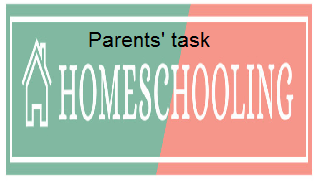 WEEKLY CHECKLIST For Parents: Term: 2      Week number 1   Date…… to…… Month: …………Term: 2      Week number 2   Date…… to…… Month: …………Term: 2      Week number 3   Date…… to…… Month: …………Term: 2      Week number 4   Date…… to…… Month: …………Term: 2      Week number 5   Date…… to…… Month: …………Term: 2      Week number 6   Date…… to…… Month: …………Term: 2      Week number 7   Date…… to…… Month: …………Term: 2      Week number 8   Date…… to…… Month: …………Term: 2      Week number 9   Date…… to…… Month: …………Term: 2      Week number 10   Date…… to…… Month: …………Term: 2      Week number 11   Date…… to…… Month: …………Term: 2      Week number 12   Date…… to…… Month: …………Term: 2      Week number 13   Date…… to…… Month: …………WeekLessonSLO414243515253&4                    Write  Final Draft CODESPECIFIC LEARNING OUTCOME (SLO)SKILL LEVEL11ESC 1.3.1.1Define lithosphere111ESC 1.3.1.2Define hydrosphere111ESC 1.3.1.3Define biosphere111ESC 1.2.1.1Define atmosphere111ESC 1.3.2.1Describe exchanges between the atmosphere, lithosphere, hydrosphere and the biosphere211ESC 1.3.2.3Describe the reservoirs of carbon211ESC 1.3.2.2Describe carbon as a basic chemical element in the biosphere211ESC1.3.3.1Explain why carbon is considered the basic chemical element in the biosphere311ESC 1.3.3.2Compare these reservoirs; atmosphere, hydrosphere, lithosphere and biosphere in terms of carbon content.311ESC 1.3.4.1Draw a descriptive diagram to show exchanges between the lithosphere, hydrosphere, atmosphere and biosphere.4Task Item and SLO codeSkill LevelLevel 1Level 2Level 3Level 4 Define lithosphere(11ESC 1.3.1.1)1Lithosphere is appropriately and fully defined  Define hydrosphere (11ESC 1.3.1.2)1Hydrosphere is appropriately and fully defined  Define biosphere (11ESC 1.3.1.3)1Biosphere is appropriately and fully defined  Define atmosphere (11ESC 1.2.1.1)1Biosphere is appropriately and fully defined Describe exchanges between the atmosphere, lithosphere, hydrosphere and the biosphere (11ESC 1.3.2.1)2A brief description of the exchange of carbon between the atmosphere , lithosphere, hydrosphere and biosphere  is includedA comprehensive description of the exchange of carbon between the atmosphere , lithosphere, hydrosphere and biosphere  is includedDescribe the reservoirs of carbon(11ESC 1.3.2.3)2A brief description of carbon reservoir  is includedA comprehensive description of carbon reservoir  is includedDescribe carbon as a basic chemical element in the biosphere(11ESC 1.3.2.2)2A brief description of as a basic chemical element in the biosphere  is includedA comprehensive description of carbon as a basic chemical element in the biosphere  is includedExplain why carbon is considered the basic chemical element in the biosphere(11ESC1.3.3.1)Why carbon is considered the basic chemical element in the biosphere is mentionedWhy carbon is considered the basic chemical element in the biosphere is described more than explainedWhy carbon is considered the basic chemical element in the biosphere is comprehensively explainedCompare these reservoirs; atmosphere, hydrosphere, lithosphere and biosphere in terms of carbon content.(11ESC 1.3.3.2)3Comparison of reservoirs in terms of carbon content is  adequate and does not contain any values for the reservoirs in their comparisonsComparison of reservoirs in terms of carbon content is  adequate and contains values for only some reservoirs in their comparisonsComparison of reservoirs in terms of carbon content is  comprehensive and contains values for all reservoirs in their comparisonsDraw a descriptive diagram to show exchanges between the lithosphere, hydrosphere, atmosphere and biosphere. (11ESC 1.3.4.1)4Incomplete descriptive diagram is drawn Descriptive diagram is drawn but lacks on exchanges between the lithosphere, hydrosphere, atmosphere and biosphereDescriptive diagram is drawn to show few detailed information on exchanges between the lithosphere, hydrosphere, atmosphere and biosphereDescriptive diagram is drawn to show detailed information on exchanges between the lithosphere, hydrosphere, atmosphere and biosphereSubject Number of lessonsDays Tick when activity is completeParents comment Signature123456Subject Number of lessonsDays Tick when activity is completeParents comment Signature123456Subject Number of lessonsDays Tick when activity is completeParents comment Signature123456Subject Number of lessonsDays Tick when activity is completeParents comment Signature123456Subject Number of lessonsDays Tick when activity is completeParents comment Signature123456Subject Number of lessonsDays Tick when activity is completeParents comment Signature123456Subject Number of lessonsDays Tick when activity is completeParents comment Signature123456Subject Number of lessonsDays Tick when activity is completeParents comment Signature123456Subject Number of lessonsDays Tick when activity is completeParents comment Signature123456Subject Number of lessonsDays Tick when activity is completeParents comment Signature123456Subject Number of lessonsDays Tick when activity is completeParents comment Signature123456Subject Number of lessonsDays Tick when activity is completeParents comment Signature123456Subject Number of lessonsDays Tick when activity is completeParents comment Signature123456